                                                                          PRAVACPravac je ravna neomeđena crta. On se na obje svoje strane proteže u beskonačnost pa zato nema krajnjih točaka.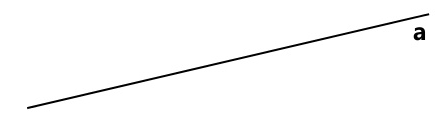 PRIMJERI PRAVCA U PRIRODI      Tračnice željezničke pruge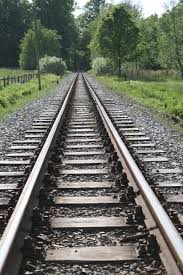 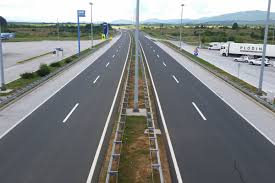                                           Autocesta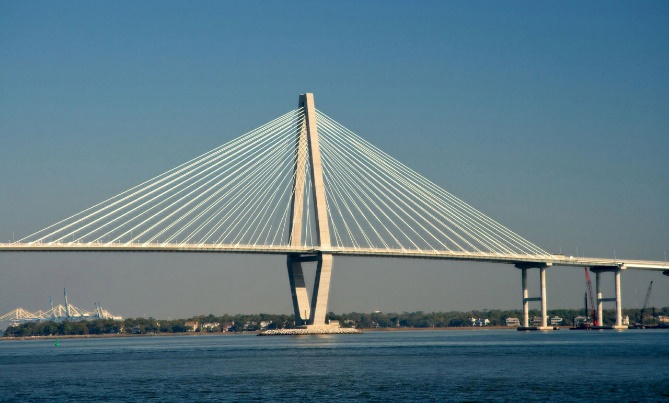 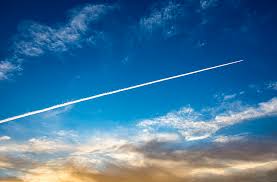                                  Most                                                          Tragovi aviona na nebu   konac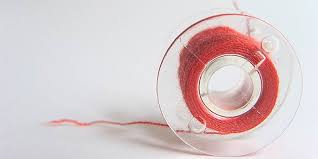 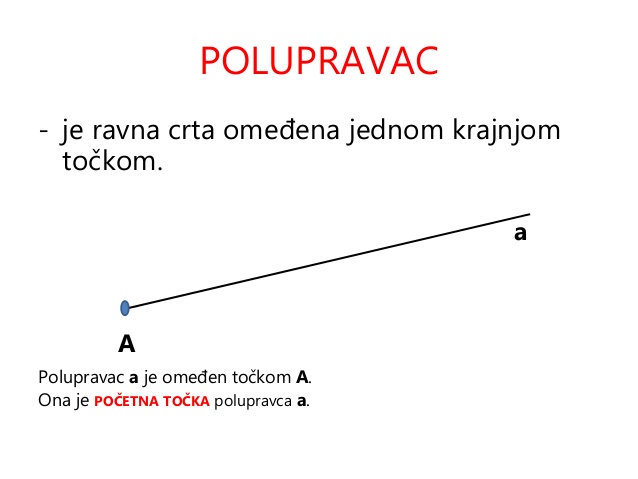 metar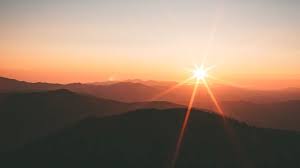 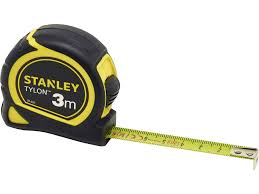                                                                                                            zrake sunca    dalekovod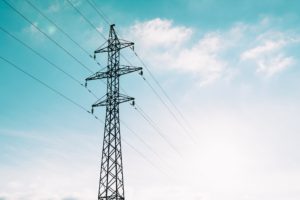 DUŽINA-ravna omeđena crtaDijelovi ograde                                                                      Sušilo za rublje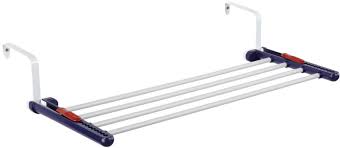 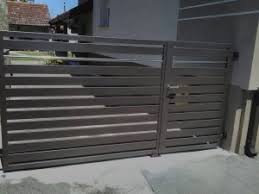                     Rubovi stola                                                                          olovka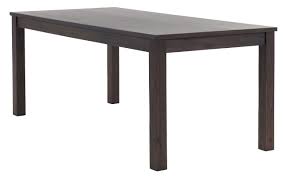 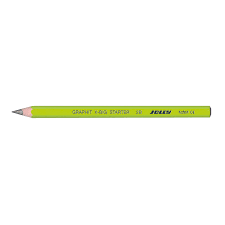 stepenice                                                                                stupčasti dijagram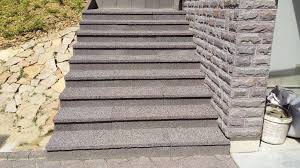 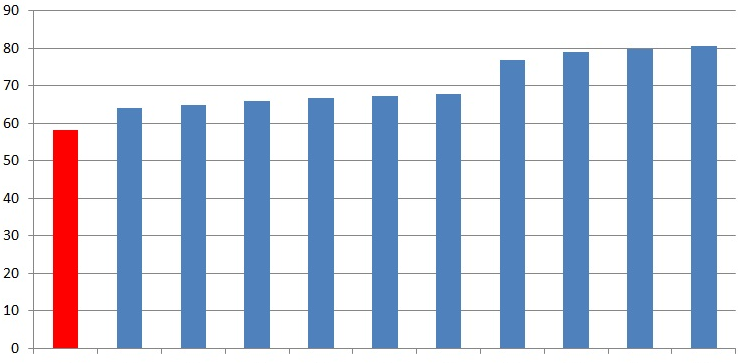 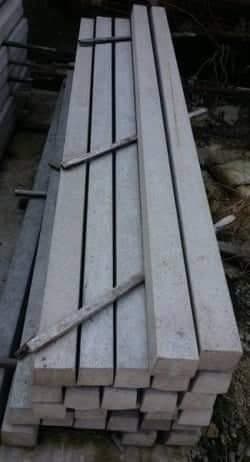 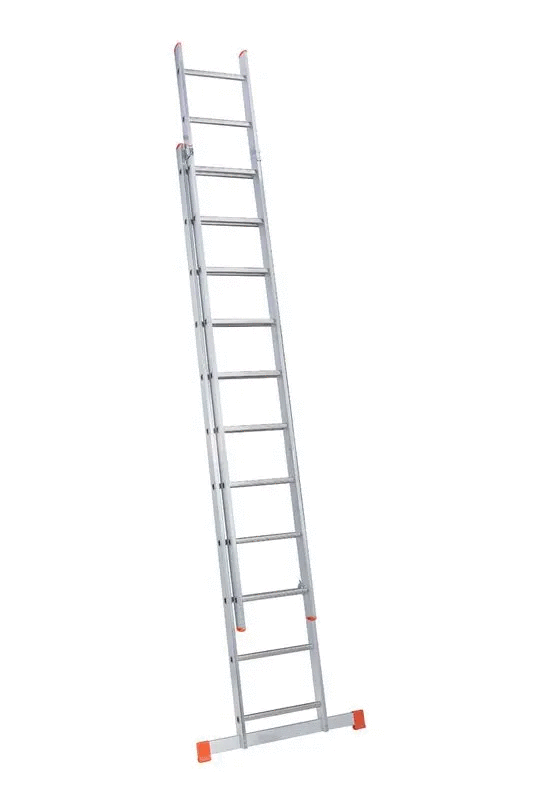                                       betonski stupovi                                                              ljestve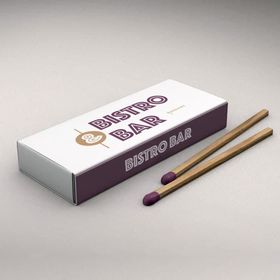 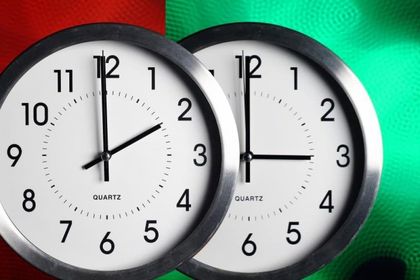                                        šibice                                                                            kazaljke sata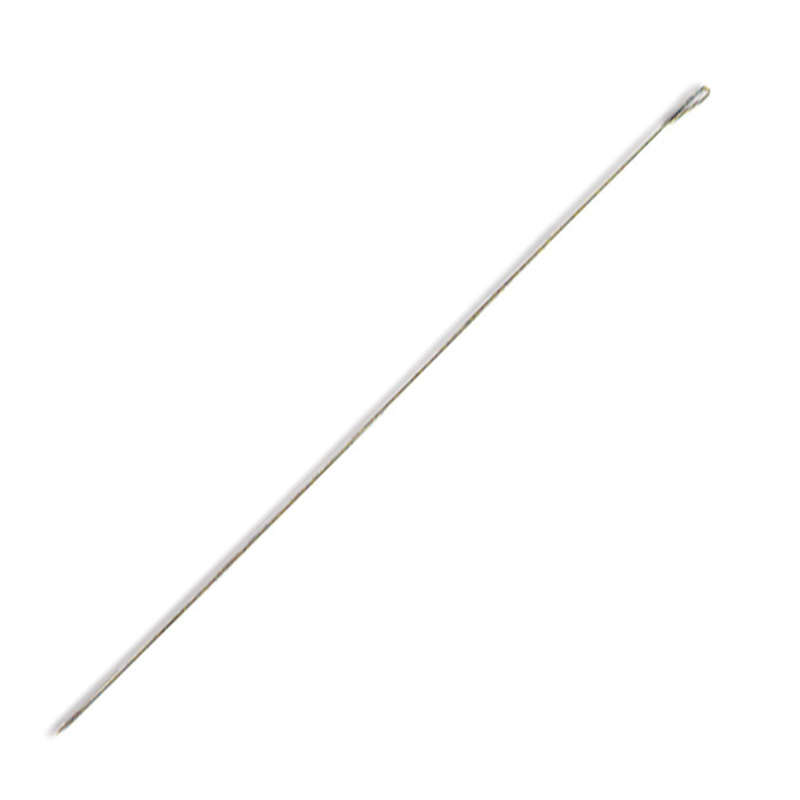 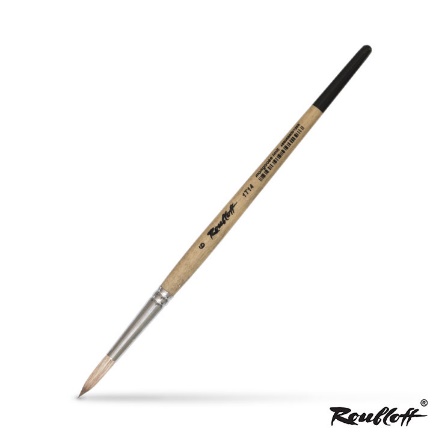                               Igla                                                                                      kist